ПРОТОКОЛ №заседания комиссии по предупреждению и ликвидации ЧС и ПБ администрации МО «Боханский район» Место проведения: актовый зал в здании администрации муниципального образования «Боханский район» (669311, Иркутская обл., Боханский р-н, ул. Ленина, 83, 1-й этаж).Вел заседание:Повестка дня:По первому вопросу повестки дня выступил: Заместитель начальника ОНД по УОБО Сахаров С. А., главный специалист ГО ЧС и ПБ Кабанов С. В. и главы сельских поселений.По второму вопросу повестки дня выступили: Главный специалист ГО ЧС и ПБ администрации МО «Боханский район» Кабанов С. В. ., и  члены КЧС и ПБ.Комиссия по предупреждению и ликвидации чрезвычайных ситуаций и обеспечению пожарной безопасности муниципального образования Боханский район решила:По первому вопросу повестки дня:Информацию заместителя начальника ОНД по УОБО Сахарова С.А., главного специалиста ГО ЧС и ПБ Кабанова С.В. и глав сельских поселений принять к сведению.Рекомендовать главам сельских поселений:- подготовить населенные пункты к предстоящему пожароопасному периоду путем выполнения всех необходимых мероприятий для защиты населенных пунктов от перехода лесных пожаров и палов травы на них, в том числе проведения опашек, создания противопожарных полос путем профилактического выжигания либо скашивания сухой травы по периметру населенных пунктов с внешней стороны;- обеспечить в осенний период 2014 года выполнение комплекса мероприятий направленных на очистку территорий населённых пунктов, прилегающих к ним территорий от горючих отходов, мусора, сухой растительности;- активизировать работу по утверждению генеральных планов населенных пунктов;- в соответствии с законодательством осуществить мероприятия по предупреждению пожаров в сельских населенных пунктах. Особое внимание обратить на установку средств звуковой сигнализации, наличие первичных средств пожаротушения;- в срок до 25.09.2014 года разработать и представить в отдел надзорной деятельности УОБО планы-графики проведения мероприятий по очистке территорий населенных пунктов, прилегающих к ним территорий от горючих отходов, мусора, сухой растительности. Рекомендовать руководителям организаций и учреждений:- своевременно производить очистку прилегающей к объектам и жилым домам территории от горючих отходов, мусора, сухой растительности.По второму вопросу повестки дня:Информацию главного специалиста ГО ЧС и ПБ и членов КЧС и ПБ принять к сведению.Утвердить перечень и нормы продовольствия и товаров первой необходимости для обеспечения эвакуируемого населения при ЧС на объектах теплоснабжения.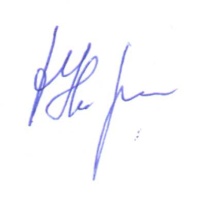 УТВЕРЖДАЮУТВЕРЖДАЮУТВЕРЖДАЮУТВЕРЖДАЮУТВЕРЖДАЮУТВЕРЖДАЮУТВЕРЖДАЮПервый заместитель мэра,Первый заместитель мэра,Первый заместитель мэра,Первый заместитель мэра,Первый заместитель мэра,Первый заместитель мэра,Первый заместитель мэра,председатель комиссии по предупреждению и ликвидации чрезвычайных ситуаций и обеспечению пожарной безопасности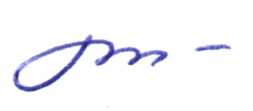 председатель комиссии по предупреждению и ликвидации чрезвычайных ситуаций и обеспечению пожарной безопасностипредседатель комиссии по предупреждению и ликвидации чрезвычайных ситуаций и обеспечению пожарной безопасностипредседатель комиссии по предупреждению и ликвидации чрезвычайных ситуаций и обеспечению пожарной безопасностипредседатель комиссии по предупреждению и ликвидации чрезвычайных ситуаций и обеспечению пожарной безопасностипредседатель комиссии по предупреждению и ликвидации чрезвычайных ситуаций и обеспечению пожарной безопасностипредседатель комиссии по предупреждению и ликвидации чрезвычайных ситуаций и обеспечению пожарной безопасностиС.М. УбугуноваС.М. Убугунова«19»сентябрясентября2014г.19 сентября 2014 годаВремя: 10:00п. Бохан- Убугунова Софья Михайловна – первый заместитель мэра, председатель комиссии по предупреждению и ликвидации чрезвычайных ситуаций и обеспечению пожарной безопасности администрации муниципального образования «Боханский район».Присутствовали:Председатель комиссии:Председатель комиссии:Убугунова Софья МихайловнаПервый заместитель мэра администрации муниципального образования «Боханский районЗаместители председателя комиссии:Заместители председателя комиссии:Гагарин Сергей ИвановичЗаместитель мэра по ЖКХ и КССекретарь комиссии:Секретарь комиссии:Кабанов Степан ВладимировичГлавный специалист ГО ЧС и ПБ администрации муниципального образования «Боханский район»Члены комиссии:Члены комиссии:Малинкина Татьяна АлексеевнаВедущий специалист по торговле администрации МО «Боханский район»Александров Александр ГеннадьевичВрио военного комиссара отдела военного комиссариата по Боханскому и Осинскому районамЧикулева Тамара СпиридоновнаГлава администрации МО «Бохан»Пушкарева Татьяна СергеевнаГлава администрации МО «Казачье»Петрова Наталья БорисовнаГлава администрации МО «Каменка»Нефедьев Сергей НиколаевичГлава администрации МО «Олонки»Таряшинов Алексей МихайловичГлава администрации МО «Тараса»Баглаева Елена АлександровнаГлава администрации МО «Укыр»Батюрова Вера АлексеевнаГлава администрации МО «Шаралдай»Григорьев Михаил МаксимовичНачальник отдела сельского хозяйстваНалётова Анна АлександровнаНачальник ОГБУ «Боханская станция по борьбе с болезнями животных»Доржеева Алла Викторовна Главный врач ОГБУЗ «Боханская ЦРБ»Булгатов Николай ТрофимовичЗаместитель начальника территориального отдела управления федеральной службы Роспотребнадзора по Иркутской области в Эхирит-Булагатском, Баяндаевском, Аларском, Нукутском, Осинском и Боханском районахСекретарева Елена ТрофимовнаГлавный редактор газеты «Сельская правда»Мячина Галина ВасильевнаНачальник отдела по УМИ администрации МО «Боханский район»Сахаров Степан АлександровичЗаместитель начальника отдела надзорной деятельности УОБО майор внутренней службыХалтакшинова Инна ОлеговнаНачальник отдела культуры администрации МО «Боханский район»Мунхоева Дарима ЧимитдоржиевнаНачальник УО администрации МО «Боханский район»Приглашенные:Приглашенные:«О подготовке к весенне-летнему пожароопасному периоду и запланированных противопожарных мероприятиях на 2015 год» «О подготовке к весенне-летнему пожароопасному периоду и запланированных противопожарных мероприятиях на 2015 год» Докладчик:Заместитель начальника ОНД по УОБОСахаров Степан АлександровичСодокладчики:Главный специалист ГО ЧС и ПБКабанов Степан ВладимировичГлавы сельских поселений«Об обеспечении эвакуируемого населения продовольствием и  товарами первой необходимости при ЧС на объектах теплоснабжения»«Об обеспечении эвакуируемого населения продовольствием и  товарами первой необходимости при ЧС на объектах теплоснабжения»Докладчик:Главный специалист ГО ЧС и ПБ администрации МО «Боханский район»Кабанов Степан ВладимировичСодокладчики:Члены КЧС и ПБГлавный специалист ГО ЧС и ПБ, секретарь комиссииС.В. Кабанов